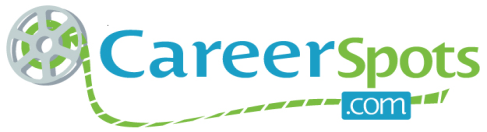 Quick Tips: Stand Out ResumesBASIC TIPS:Make sure your resume is complete from top to bottom. The employer will often check the top and bottom of your resume first.You generally only have ten seconds to make that first impression with your resume. Make sure everything you include is neat and concise.Incorporate important keywords. Make sure these keywords will speak to the employers in your field.  Include what university you attend, what you are currently studying, key achievements, top accomplishments, and what differentiates you.Specify your objective (if this is something that your career center advises you to do). An objective shows who you are as a candidate. It should outline what you are looking for in your career and what kind of development you are looking to gain.